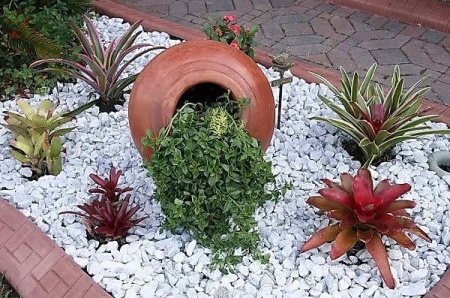 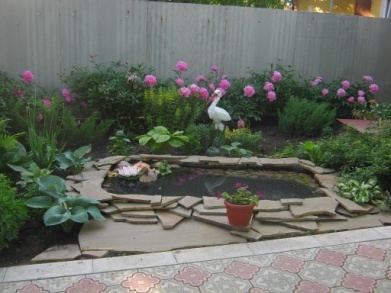 НаименованиеЕд.изм.Цена 1Валун Кавказский Нефрит для баникг82,02Валун гранит белый 100-200,200-300кг15.002Валун желтый песчаник (пальцы) 100-500кг15.004Валун желтый песчаник (плиты) 300-500кг15.005Валун желтый песчаник (плитка) 100-300кг15.006Валун зеленый змеевик 100-300кг15.007Валун кварц 100-300, валун кварц рельефныйкг15.008Валун Мигматит 100-300кг15.009Валун Мрамор розовый 100-300кг15.0010Валун огромный 300+кг10.0011Валун цветной 100-200,200-300кг13.0012Валун Яшма 100-300кг15.0013Валун Микрогранит 200-400кг15.0014Валун темный полосатый 200-400кг15.0015Валун миотискг25.0016Галька крымская жемчужная 10-20Кг22.0017Галька бежево-розовая 5-10, 10-20,20-40,40-70Кг15.0018Галька гранит «картошка»кг15.0019Галька окат желтая 40-70кг15.0020Галька окат розовая 40-70кг15.0021Галька желтая песчаник 10-20,20-40кг16.0022Галька змеевик 5-10,10-20, 20-40кг16.0023Галька каспийская 5-10,10-20,40-70кг18.0024Галька морская 5-10кг14.0025Валун Листвениткг23.0026Галька плоская цветная40-100, 100-200,200-300кг14.0027Галька цветная (желтая) 5-10,10-20кг14.0028Галька цветная мелкая 5-10,10-20,20-40,40-80кг14.0029Глыбы скальник черный 100-250кг20.0030Глыбы песчаник рельефный (колотый)кг20.0031Глыбы Туфкг20.0032Глыбы шар песчаник 500-1000кг20.0033Глыбы цветные (яшма,мрамор)кг20.0034Крошка змеевик зеленая 5-20кг16.0035Крошка зеленая кварц 10-20кг16.0036Крошка смешанная 5-10,10-20кг18.0037Мраморный щебень «габион» 70-150кг10.0038Мраморный щебень белый 10-20,20-40,40-70кг10.0039Мраморный щебень белый фр.5-10кг10.0040Мраморный щебень красный  5-10,10-20кг18.0041Мраморный щебень серый 5-10,10-20,20-40кг10.0042Мраморный щебень черный 5-10,10-20кг18.0043Стол (0,15)Шт10000,0044Стол (0,3) полированныйшт9000,0045Валун Черный мрамор скальник 100-300кг16.0046Мрамор голтованный 20-40кг20,0047Валун Змеевик скальныйкг15.0048Мрамор голтованный 10-20кг19,0049Гранитный щебенькг7.0050Валун диабаз синий 70-100 (для бани)кг15.0051Мрамор голтованный 60-90кг21,00